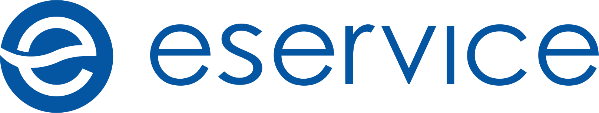 clauza de informațiiOperatorul datelor Dumneavoastră cu caracter personal este Centrul de Servicii de Plată Electronice eService Societate cu răspundere limitată (denumit în continuare „eService“ sau „Operator“), cu sediul în Varșovia, str. Jana Olbrachta 94, cod poștal 01-102 Varșovia.Operatorul poate fi contactat prin adresa de e-mail gdpr@eservice.com.pl, formularul de contact la adresa https://www.eservice.pl/en, prin telefon la numărul +40 215 891 316 prin Portalul Clientului sau în scris la adresa de sediu a operatorului.Service a desemnat Responsabilul pentru Protecția Datelor, care poate fi contactat în orice chestiune referitoare la prelucrarea datelor cu caracter personal și la exercitarea drepturilor legate de prelucrarea datelor în format electronic prin e-mail: dpo_eu@evopayments.com sau în scris, la adresa pentru corespondență: Bird & Bird DPO Services SRL, Avenue Louise 235 b 1, 1050 Brussels, Belgium.  Datele Dumneavoastră cu caracter personal vor fi prelucrate:în scopul de a executa contractul în conformitate cu articolul  6 alin. 1 litera b din Regulamentul general privind protecția datelor cu caracter personal nr. 2016/679 (Regulamentul 2016/679), iar în măsura în care furnizarea datelor este opțională - pe baza consimțământului exprimat de Dumneavoastră (articolul 6, alineatul 1 litera a din Regulamentul 2016 / 679);în scopul îndeplinirii obligațiilor legale care îi revin eServiciu pe baza legilor în general aplicabile, inclusiv reglementărilor privind prevenirea spălării banilor și finanțării terorismului, pe baza Legii cu privire la serviciile de plată și legile fiscale și contabile - temeiul juridic pentru prelucrare îl constituie articolul 6 alin. 1 litera c din Regulamentul 2016/679;în scopul îndeplinirii obligațiilor care îi revin eService-ului în temeiul Regulamentelor OIM sau Standardelor PCI DSS - temeiul juridic al prelucrării îl constituie interesul legitim al operatorului care constă în asigurarea conformității cu standardele industriale (articolul 6, alineatul 1 litera f din Regulamentul 2016/679);în scopul realizării cercetărilor calității serviciilor - temeiul juridic pentru prelucrarea datelor în perioada de valabilitate a contractului este interesul legitim al eService (articolul 6, alineatul 1 lit. f din Regulamentul 2016/679), în interesul legitim al eService fiind obținerea informațiilor cu privire la nivelul de satisfacție a clienților cu serviciile furnizate. După încetarea contractului, temeiul juridic pentru prelucrarea datelor în scopul mai sus-menționat îl constituie consimțământul exprimate de Dumneavoastră (articolul 6, alineatul 1 litera a din Regulamentul 2016/679);în scopuri statistice și analitice - temeiul juridic al prelucrării îl constituie interesul legitim al eService (articolul 6, alineatul 1 litera f din Regulamentul 2016/679), în interesul legitim al eServiciu fiind efectuarea analizei rezultatelor activităților sale comerciale;în scopul de a vă adresa de către eService conținutul de marketing; temeiul juridic pentru prelucrare îl constituie interesul legitim al Service (art. 6, alin. 1 litera f din Regulamentul 2016/679), interesul legitim al eService constă în direcționarea către Dumneavoastră a conținutului de marketing prin e-mail în timpul executării contractului, precum și prin telefon, e-mail sau SMS/MMS în funcție de modul de comunicare pentru care Dumneavoastră v-ați dat consimțământul. În ceea ce privește prelucrarea datelor, în scopul de a direcționa conținutul de marketing la adresa Dumneavoastră după încetarea contractului și în raport cu entitățile Grupului eService și partenerii de afaceri ai eService, temeiul juridic pentru procesare îl constituie consimțământului (art. 6, alin. 1 litera a din Regulamentul 2016 / 679);în scopul desfășurării procedurii de examinare a plângerii, în special de tip chargeback - temeiul juridic al prelucrării îl constituie interesul legitim al eService (articolul 6, alineatul 1 litera f din Regulamentul  2016/679);în scopul efectuării verificărilor în cadrul evaluării riscurilor înainte de a stabili cooperarea în domeniul datelor aflate în surse publice, cum ar fi, în special, registrele de informații economice și site-urile web, precum și informațiile disponibile publicului – temeiul pentru o astfel de prelucrare îl constituie interesul legitim al eService (articolul 6 alineatul 1 litera f din Regulamentul 2016/679);în scopul de a realiza interesele legitime ale eService care implică stabilirea sau inăintarea eventualelor revendicări sau apărarea împotriva revendicărilor, precum și recuperarea datoriilor - temeiul juridic al prelucrării îl constituie interesul legitim al eService (articolul 6, alineatul 1 litera f din Regulamentul 2016/679).Datele Dumneavoastră cu caracter presonal vor fi transmise:Băncii PKO BP S.A.;Entităților Afiliate ale Băncii;Entităților Afiliate și agenților eService;furnizorior de sisteme informatice și servicii IT;operatorilor economici care prestează servicii pentru eService necesare pentru executarea contractului încheiat cu Dumneavoastră, cum ar fi Linia de asistență a eService, examinarea plângerilor, servicii de contabilitate, facturarea si decontarea contractelor, examinarea calității serviciilor, colectarea datoriilor, servicii juridice, analitice și de marketing;operatorilor poștali și curierilor;băncilor în ceea ce privește efectuarea plăților;organismelor autorizate pentru obținerea datelor Dumneavoastră cu caracter personal în temeiul prevederilor legale eligibile.Datele Dumneavoastră cu caracter personal vor fi transferate către furnizorii de servicii IT localizați în afara Spațiului Economic European (SEE), adică în Statele Unite, ca parte a Scutului de Confidențialitate. În conformitate cu decizia CE privind Scutul de Confidențialitate, SUA au fost recunoscute ca stat care oferă un nivel adecvat de protecție a datelor cu caracter personal nivelului de protecție aplicabil în SEE în ceea ce privește entitățile incluse în lista entităților participante la programul Scutul de Confidențialitate (Privacy Shield).Datele Dumneavoastră cu caracter personal vor fi prelucrate pe durata contractului, iar în cazul datelor opționale - până la retragerea consimțământului, dar nu mai mult decât pe durata contractului. Perioada de prelucrare a datelor cu caracter personal poate fi prelungită de fiecare dată până la termenul de prescripție a revendicării, în cazul în care prelucrarea datelor cu caracter personal va fi necesară pentru a susține orice pretenții sau pentru a se apăra împotriva acestor revendicări de către eService. După această perioadă, datele vor fi prelucrate numai în măsura și pentru perioada prevăzută de lege, inclusiv reglementările contabile. În măsura în care datele sunt procesate în scopul de a vă adresa conținutul de marketing, acestea vor fi prelucrate până când vă veți retrage consimțământul Dumneavoastră sau vă veți opune unei astfel de procesări. Fiecare dintre consimțămintele acordate poate fi retras în orice moment. Retragerea consimțământului nu afectează legalitatea prelucrării efectuate înainte de retragerea acestuia. În scopul furnizării unor dovezi legale, o declarație de retragere a consimțământului trebuie trimisă în scris la adresa sediului social sau pe cale electronică la adresa de e-mail gdpr@eservice.com.pl.Aveți dreptul de a accesa datele și de a solicita rectificarea, ștergerea, restricționarea procesării, dreptul de a transfera datele și dreptul de a se opune prelucrării datelor.De asemenea, aveți dreptul să depuneți o plângere la organul de supraveghere care se ocupă de protecția datelor cu caracter personal, dacă considerați că prelucrarea datelor Dumneavoastră personale încalcă prevederile Regulamentului 2016/679.Datele Dumneavoastră cu caracter personal nu vor fi supuse profilării.Aveți dreptul să vă opuneți prelucrării datelor cu caracter personal pe baza unui interes legitim, aveți dreptul să ridicați obiecții din motive legate de situația Dumneavoastră specială. În scopul evidenței, obiecția trebuie făcută în scris la adresa sediului social sau trimisă la adresa de e-mail gdpr@eservice.com.pl.Furnizarea datelor cu caracter personal solicitate de eService este necesară pentru încheierea și executarea contractului. Consecința nefurnizării acestora este imposibilitatea de a încheia un contract. În cazul datelor cu caracter personal marcate ca opționale, furnizarea lor este voluntară.Mai multe informații despre prelucrarea datelor personale de către eService și drepturile Dumneavoastră sunt disponibile în secțiunea Politica de confidențialitate de pe site-ul https://www.eservice.pl/en.